FY2019 Annual Work Plan 					     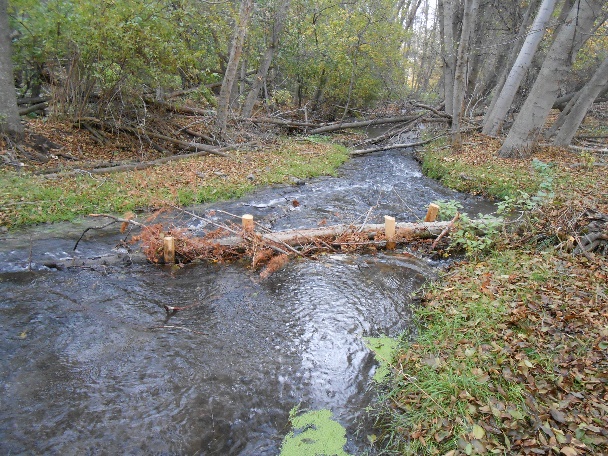 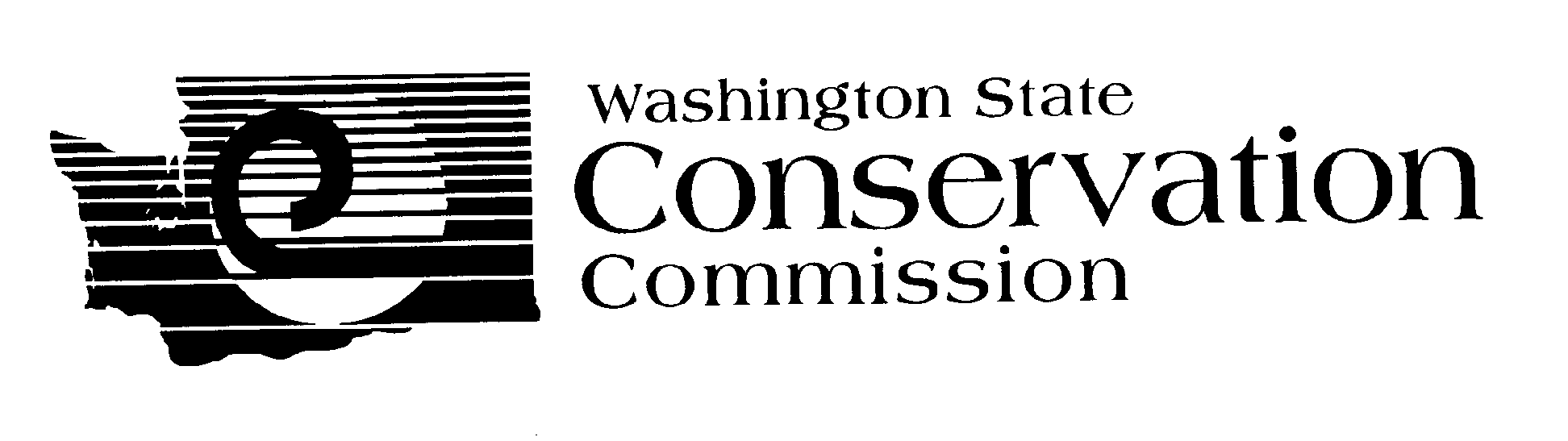 	Pomeroy Conservation DistrictFor More Information Contact: Duane Bartels, (509) 843 5008 pcdistrict@qwestoffice.net    email http://www.pomeroycd.com   web pageMission of the Pomeroy Conservation District To assist the farmers and ranchers of Garfield County with service, expertise, and funding to manage for the conservation , preservation and enhancement of the natural resources within the Pomeroy Conservation District. .Natural Resource Priorities:Soil Health (nutrient management, erosion, etc). Weed Management (noxious and invasive weeds)Water Quality (sedimentation, nutrients, temperature, other)Range Management (native vegetation, water availability)Riparian Health (stream bank conditions, vegetation, etc.)Air Quality (field burning, prescribed burning, other)WildlifeFarmer Preservation (lens to look through at all above)Program Area:  Information – Education  Goal(s):Promote and use web site to provide district programs, VSP, local weather, news, newsletter, and etc.  Newspaper articles when needed for better distribution of informationProvide county rainfall information on the district web page on a monthly basis from participating rainfall stations located in county  Conduct producer tours when projects of interest are completed and available Conduct spring and fall tours when needed. Conduct tour of RCO Beaver Analogs and other Riparian project sites when needed, invite legislators if schedules alineFunding Source(s): Conservation Implementation Grant, RCO, Lead Entity, Basic FundingProgram Area: District Operations	 Goal(s): By June 30, 2019, complete effective and efficient operations including accounting, grant vouchering, personnel management, Supervisor elections & appointments, training & development, annual planning and reportingFunding Source(s): Commission CREP and Implementation Grants, DOE grants, County Burn Program, RCO, District GraderProgram Area: Upland Conservation, Soil Health, Range Management, Weed Management							Goal(s): Increase number of acres using no-till/direct seed in county by 10% by Nov. 2019     Implement other necessary conservation practices that will aid in the reduction of sediment delivery to our streams. Funding Source(s): Conservation Commission, Implementation Grant, DOE, CREPProgram Area: Riparian Health, Restoration and Enhancement, Water Quality					Goal(s): Implement 10 more projects to improve the riparian areas along the streams in Garfield County. Assist federal programs (CREP,CCRP, and EQIP) with funding to further implement those type programs when neededFunding Source(s): Conservation Commission, DOE, EQIP, RCOActivities for FY2019Target DatesPersonResponsibleTime (Days) Required Estimated Funding NotesWeb page, newspaper articlesJuly 18 thru June 19Duane Bartels2$774July 18 thru June 19Lance Frederick4$1,204July 18 thru June 19Pam Kimble3$393ToursJuly 18 thru June 19Pam Kimble2$282July 18 thru June 19Lance Frederick3$903Schedule, setup, invitesTotal$3,536Activities for FY2019Target DatesPersonResponsibleTime (Days) Required Estimated Funding NotesApply for funding from Commission, CREP, DOE, and SRFB to implement planned practices over this fiscal year.July 18 thru June 19 Duane BartelsPam Kimble 55$1,935$655Oversee and administer district programs and activities in an effective and efficient manner.July 18 thru June 19Duane Bartels & Pam Kimble2060$7,740$7,860Operate Soil and water testing labSep 2018 thru Apr 2019Pam Kimble 14$1,834Operate district road graderMaintenance and repair July 18-June 19Duane Bartels2Maint.$774$250During construction seasonTotal$21,048Cluster Engineer ProgramGoods and Services, mileage, training, overheadJuly 18 thru June 19Gary Ausman217$105,028$3.000Administer Engineer ProgramJuly 18 thru June 19Duane BartelsPam Kimble84$3,096$1,548Total$112,672Administer NRI programNRI Cost ShareJuly 18 thru June 19Duane Bartels6$2,322$50.500Total$55,822Administer, CREP Coordinator and assist NRCS personnel on Implementation of CREP program in Garfield CountyAdministrationCREP Cost Share and Maintenance PIP loanJuly 18 thru June 19July 18 thru June 19Duane BartelsLance FrederickPam Kimble1010010$3,870$30,100$1,310$25,000$5,000   Total$65,280Administer and conduct Burn Program in Garfield CountyJuly 18-June 19Duane Bartels Pam Kimble2040$7,740$5,240Spring and Fall burn program Total$12,980Administer VSP (Volunteer Stewardship Program) with input and guidance from the VSP committee members.Assistance with Palouse CDJuly 18 thru June 19Duane Bartels  Lance FrederickBrad JohnsonPam Kimble67756013$25,929$22,575$34,620$1,703VSP Cost Share$70,000Total$154,827Continue the district’s involvement in the Recreation and Conservation Lead Entity programJuly 18 thru June 19Duane Bartels10$3,870Total$3,870Activities for FY2019Target DatesPersonResponsibleTime (Days) RequiredEstimated Funding NotesImplement upland conservation practices through Conservation Commission GrantsJuly 18 thru June 19Duane Bartels  Pam Kimble1015$3,870$1,985Conservation Commission Cost Share PracticesUpland, Riparian, CREP, DOEJuly 18 thru June 19Duane Bartels  Pam Kimble$20,000Basic FundingJuly 18 thru June 19$12,500Total$38,335Activities for FY2019Target DatesPersonResponsibleTime(Days) Required Estimated FundingNotesAdminister DOE grantJuly 18 thru June 19Duane BartelsPam Kimble103$3,870$393Assessment, Design and RestorationJuly 18 thru June 19Duane BartelsPalouse CDLance Frederick102010$3,870$11,540$3,010Implementation on Deadman, Meadow, and Alpowa Creeks instream structures and Post Assisted LogStructuresJuly 18 thru June 19Duane BartelsPalouse CDLance Frederick        24        25        20$9,288$14,425$6,020Materials, equipment, travel, etc. for implementation July 18 thru June 19$10,300Field Crew for 6 weeks for constructionJuly 18 thru June 19$36,000Monitoring by Ecological Research, Inc. of present and past structuresJuly 18 thru June 19$20,000       Total$118,7181st year of grantAdminister RCO grantJuly 18 thru June 19Duane Bartels       3$1,161Pataha Native Riparian Planting grantJuly 18 thru June 19Lance FrederickDuane Bartels     5$1,935July 18 thru June 19Goods and Services, MaterialsJuly 18 thru June 19$13,000Monitoring by Ecological ServicesJuly 18 thru June 19$2,500    Total$18,596 1st year of grantAlpowa PALS project design and installationJuly 18 thru June 19Palouse CD     15 $8,855July 18 thru June 19Lance Frederick       5$1,505July 18 thru June 19Pam Kimble       1$131July 18 thru June 19Duane Bartels        5$1,935Riparian restoration materials, equipment, contractor, etcJuly 18 thru June 19$45,000    Total $57,226Total Budgeted Expenses for FY 2019$659,908IncomeDOE WRIPFA 2019  for 1st year$118,71618.0%DOE grant$118,716CREP CS/Maint.$25,0003.8%CREP TA$35,2805.3%PIP loans$5,0000.8%CREP$65,280Cluster Engineer grant$75,00011.4%Cluster Engineer additional income$35,0005.3%Engineer$110,000Implementation CS$20,0003.0%Implementation Admin$27,5614.2%Implementation$47,561Miscellaneous income0.0%Natural Resources Investment    NRI$50,5007.7%NRI TA$2,3220.4%NRI$52,822RCO Alpowa PALS$57,2268.7%RCO Alpowa$57,226RCO Pataha Enhancement$18,5962.8%RCO Pataha$18,596Garfield Co. VSP Administration$84,82712.9%Garfield Co. VSP Implementation$70,00010.6%VSP$154,827Basic Funding$12,5001.9%$12,500Lead Entity$3,8700.6%Lead Entity$3,870Burn permits$12,9802.0%Burn permits$12,980Tree sales0.0%maps, raingauges, etc.0.0%Soil testing$1,8340.3%soil lab$1,834Interest Earned$1500.0%Interest$150Grader Rental income$1,0240.2%grader$1,024Sales tax collected$1000.0%sales tax$100Indirect costs and overhead collected.$2,5000.4%Indirect costs$2,500Total Income$659,986100.0%$659,986ExpensesDist. Mgr. salaryDist. Mgr. salaryDist. Mgr. salary$76,38424%Dist. Clerical wagesDist. Clerical wagesDist. Clerical wages$20,2306%Palouse CDPalouse CD$69,24022%Cluster EngineerCluster EngineerCluster Engineer$95,26030%CREP CoordinatorCREP CoordinatorCREP Coordinator$59,45819%$320,572Cluster Engineer G&S, TravelCluster Engineer G&S, TravelCluster Engineer G&S, Travel$3,000lab supplieslab supplies$450office and lab rentoffice and lab rentoffice and lab rent$8,400Grader fuel, maint. RepairGrader fuel, maint. RepairGrader fuel, maint. Repair$500Web site serviceWeb site serviceWeb site service$1,300copier expensescopier expensescopier expenses$2,400Internet phone serviceInternet phone serviceInternet phone service$1,300travel per diemtravel per diemtravel per diem$1,000election expenseselection expenseselection expenses$300Office suppliesOffice suppliesOffice supplies$1,000Misc. dues, etc.Misc. dues, etc.Misc. dues, etc.$2,600cellphone$360computer expensecomputer expensecomputer expense$500Information Edu. MaterialsInformation Edu. MaterialsInformation Edu. Materials$200postage$300Insurance and bondsInsurance and bondsInsurance and bonds$4,000storage at portstorage at portstorage at port$660Vehicle License, fuel, maint.Vehicle License, fuel, maint.Vehicle License, fuel, maint.$3,000misc. expensesmisc. expensesmisc. expensestrees and shrubstrees and shrubstrees and shrubs$0sales tax, B&Osales tax, B&Osales tax, B&O$150$31,420PIP loan paymentsPIP loan paymentsPIP loan payments$5,000CREP CS and Maint.CREP CS and Maint.CREP CS and Maint.$25,000Implementation CSImplementation CSImplementation CS$20,000VSP CS$70,000NRI CS$50,500monitoring$20,000materials, labor for projectsmaterials, labor for projectsmaterials, labor for projects$106,800$297,300Total expenses$649,292$649,292